.ЭМИТЕНТ_________________________________________________________________________(полное наименование эмитента)Данные о документе, удостоверяющем личность:Данные приказа о наделении полномочиями нотариуса:Адресные данные:Сведения о реквизитах для получения доходов и выплат по ценным бумагам:____________________________1 Необязательно к заполнению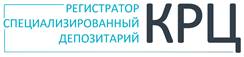 www.regkrc.ru(861) 255-34-03ЗАЯВЛЕНИЕ - АНКЕТА ЗАРЕГИСТРИРОВАННОГО ЛИЦА(ДЛЯ НОТАРИУСОВ)          Вх. №Вх. №ДатаДатаДатаПринялПринялИсполнилЗаявление□прошу открыть в реестре владельцев ценных бумаг депозитный счет□прошу внести изменения в информацию депозитного счетаНомер счетаФамилияИмяОтчество (при наличии)ФамилияИмяОтчество (при наличии)ФамилияИмяОтчество (при наличии)Гражданство (подданство) или указание на его отсутствиеГражданство (подданство) или указание на его отсутствиеГражданство (подданство) или указание на его отсутствиеГражданство (подданство) или указание на его отсутствиеГражданство (подданство) или указание на его отсутствиеГражданство (подданство) или указание на его отсутствиеГражданство (подданство) или указание на его отсутствиеДата рожденияИНН (при наличии)Место рожденияСНИЛС (при наличии)Место рожденияНаименование документа Наименование документа СерияНомерДата выдачиНаименование органа, выдавшего документКод подразделения (при наличии)Наименование органа, выдавшего документНомер ДатаРегистрационный номер, присвоенный сведениям о нотариусе, включенным в реестр нотариусов и лиц, сдавших квалификационный экзаменАдрес регистрации по месту жительства (при наличии) и по месту пребыванияАдрес регистрации по месту жительства (при наличии) и по месту пребыванияПочтовый адрес с указанием индексаПочтовый адрес с указанием индексаНомер телефона (при наличии)Номер телефона (при наличии)Номер телефона (при наличии)Номер телефона (при наличии)Адрес электронной почты (при наличии)Адрес электронной почты (при наличии)Адрес электронной почты (при наличии)Адрес электронной почты (при наличии)□ почтовый перевод (по почтовому адресу)□ почтовый перевод (по почтовому адресу)□ почтовый перевод (по почтовому адресу)□ почтовый перевод (по почтовому адресу)□ почтовый перевод (по почтовому адресу)□ почтовый перевод (по почтовому адресу)□ почтовый перевод (по почтовому адресу)□ почтовый перевод (по почтовому адресу)□ почтовый перевод (по почтовому адресу)□ почтовый перевод (по почтовому адресу)□ почтовый перевод (по почтовому адресу)□ почтовый перевод (по почтовому адресу)□ почтовый перевод (по почтовому адресу)□ почтовый перевод (по почтовому адресу)□ почтовый перевод (по почтовому адресу)□ почтовый перевод (по почтовому адресу)□ почтовый перевод (по почтовому адресу)□ почтовый перевод (по почтовому адресу)□ почтовый перевод (по почтовому адресу)□ почтовый перевод (по почтовому адресу)□ почтовый перевод (по почтовому адресу) □ на банковский счет (банковские реквизиты) □ на банковский счет (банковские реквизиты) □ на банковский счет (банковские реквизиты) □ на банковский счет (банковские реквизиты) □ на банковский счет (банковские реквизиты) □ на банковский счет (банковские реквизиты) □ на банковский счет (банковские реквизиты) □ на банковский счет (банковские реквизиты) □ на банковский счет (банковские реквизиты) □ на банковский счет (банковские реквизиты) □ на банковский счет (банковские реквизиты) □ на банковский счет (банковские реквизиты) □ на банковский счет (банковские реквизиты) □ на банковский счет (банковские реквизиты) □ на банковский счет (банковские реквизиты) □ на банковский счет (банковские реквизиты) □ на банковский счет (банковские реквизиты)Банк получателя/Отделение (наименование)Банк получателя/Отделение (наименование)Банк получателя/Отделение (наименование)Банк получателя/Отделение (наименование)Банк получателя/Отделение (наименование)Банк получателя/Отделение (наименование)Банк получателя/Отделение (наименование)Банк получателя/Отделение (наименование)Банк получателя/Отделение (наименование)Банк получателя/Отделение (наименование)Банк получателя/Отделение (наименование)Банк получателя/Отделение (наименование)Банк получателя/Отделение (наименование)Банк получателя/Отделение (наименование)Банк получателя/Отделение (наименование)Банк получателя/Отделение (наименование)Расчетный счетРасчетный счетРасчетный счетРасчетный счетРасчетный счетРасчетный счетКорреспондентский счетКорреспондентский счетКорреспондентский счетКорреспондентский счетКорреспондентский счетКорреспондентский счетЛицевой счетЛицевой счетЛицевой счетЛицевой счетЛицевой счетЛицевой счетБИКИНН банкаИНН банкаИНН банкаИНН банкаИНН банкаИНН банкаИНН банкаИНН банкаИНН банкаИНН банкаДополнительные реквизиты (при наличии)Дополнительные реквизиты (при наличии)Дополнительные реквизиты (при наличии)Дополнительные реквизиты (при наличии)Дополнительные реквизиты (при наличии)Дополнительные реквизиты (при наличии)Дополнительные реквизиты (при наличии)Дополнительные реквизиты (при наличии)Дополнительные реквизиты (при наличии)Дополнительные реквизиты (при наличии)Дополнительные реквизиты (при наличии)Дополнительные реквизиты (при наличии)Дополнительные реквизиты (при наличии)Дополнительные реквизиты (при наличии)Дополнительные реквизиты (при наличии)Дополнительные реквизиты (при наличии)Способ представления Регистратору документов, являющихся основанием для совершения операций1:□ лично/ уполномоченным представителем □ лично/ уполномоченным представителем □ почтовым отправлением□ в форме электронного документа, подписанного электронной подписью(при наличии договора ЭДО)Способ получения уведомления об открытии/отказе в открытии лицевого счета/ в исполнении иных операций/ выписок/ уведомлений/отчетов и других документов Регистратора1:□лично□ уполномоченным представителем□ почтовым отправлением□ в форме электронного документа, подписанного электронной подписьюСобственноручная расшифровка ФИО нотариуса:Образец подписи нотариуса:Образец оттиска печати нотариуса:Образец подписи нотариуса:Образец оттиска печати нотариуса:Образец подписи нотариуса:Образец оттиска печати нотариуса:Образец подписи совершен в присутствии работника АО «КРЦ»Образец подписи нотариуса:Образец оттиска печати нотариуса:(ФИО, подпись работника АО «КРЦ»)Образец подписи нотариуса:Образец оттиска печати нотариуса: